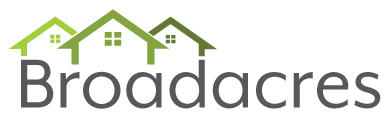 Application from a sole tenant to create a new joint tenancyGuidance notesOnce granted, a sole tenancy cannot be changed into a joint tenancy.  A joint tenancy can only be created by granting a new tenancy in joint names.  However, any protection that you have as a sole tenant, e.g. the rent level and right to buy will continue in the new tenancy.We will consider granting a new tenancy if:there has not already been a succession to the tenancy (this means that the tenancy has not already transferred from one person to another) the tenancy has not previously  transferred from a joint tenancy into a sole tenancy andthe person who is being added to the tenancy is either:the spouse or civil partner of the tenant and they are living together, ora co-habiting partner who has lived with the tenant for at least 12 months, and the new joint tenancy will meet our allocations policy financial criteria (if it is general needs property) or age criteria (if it is sheltered property), andthere are no breaches of the current tenancy which would prevent us granting a new tenancy, e.g. rent arrears, andthere are no other issues, such as the previous conduct of the applicant which would prevent us granting a new tenancy.If you feel that you meet the above criteria and would like to apply for your tenancy to be changed, then please complete the enclosed application form.Completing the formPlease note the following:Question 2If you live in sheltered accommodation the proposed joint tenant must be aged 65 or over or have a proven health need to live in this type of accommodation.Question 3If you are not married or in a civil partnership, you should provide proof that you have lived together for at least 12 months.  You can do this by providing documents dated more than 12 months ago which show the applicant’s name and address.  Examples of such documents are:Bank or building society statements Utility billsCouncil tax billLetters from Government departmentsEvidence of registration on the Electoral RegisterQuestion 4We require 5 years housing history for all new tenants and this would include the proposed joint tenant if they have not lived at the property for this period of time.Questions 6 and 7Our lettings policy financial criteria for 2014 is:Applicants will not be eligible to be considered for a property if a combination of their income and savings/equity means they could afford to rent or buy a property on the open market, other than the exceptions outlined in this policy. The figures below are used as a guide for assessing eligibility, but we reserve the right to carry out detailed investigations into an applicant’s circumstances.We will assess an applicant’s income and assets at the time that we offer a property, taking into account the maximum size of property that they are eligible for.In Hambleton, Harrogate, Richmondshire, Ryedale, Scarborough, Selby, East Riding of Yorkshire. Gross household income (income before deductions of tax etc) must normally be below the following limitsIn Darlington and Redcar & ClevelandIn Harrogate, York, Leeds (Boston Spa)Returning your applicationPlease return your application form to your local housing office.  We aim to let you know within 10 working days whether or not we can approve your application.  If it is approved we will make an appointment for you both to come and sign a new tenancy agreement.If you cannot attend an appointment (either at one of our offices or in your current home) then we will make alternative arrangements with you.If it is not approved we will let you know the reasons why.If you have any queries, please contact our Customer Service Centre on 01609 767900Application from a sole tenant to create a new joint tenancyYour name  _______________________________________________________	Your address  _____________________________________________________	Your phone number  ________________________________________________2.	Details of the person with whom you wish to have a new joint tenancy	First name(s)				Surname		Sex		Date of birth	________________________________________________________________Is the proposed joint tenant		Please tick	Married to you				Please enclose a copy of your marriage certificate	In a civil partnership with you		Please enclose a copy of your certificate	Your partner				Please provide proof of your relationship							(see attached notes)Has the proposed joint tenant lived with you for the last 5 years?Yes			No		If no, please give their addresses during this period:	Address					Tenure		           Dates lived there	________________________________________________________________	________________________________________________________________	________________________________________________________________	If any of the above were rented please give name, address and phone number of landlord.	Property address		       Name, address and phone number of landlord	________________________________________________________________	________________________________________________________________	(We may seek a reference from a former landlord)If you have any children living with you, please give the following details:	First name(s)				Surname		Sex		Date of birth	___________________________________________________________________	___________________________________________________________________	___________________________________________________________________	___________________________________________________________________Please give details of National Insurance numbers, weekly income and savings for both of you.Does the proposed joint tenant own any property?	Yes  	            No		If yes, please give the address and estimated valueI wish to terminate my current sole tenancy and have a new joint tenancy as detailed above.  We confirm that the information given above is a true statement of our circumstances.We authorise you to make reasonable enquiries to other organisations or persons in connection with this application.Signed  __________________________  (Current tenant)             Date _______Signed  ___________________________  (Proposed joint tenant)   Date _______Property sizeProperty sizeProperty sizeProperty size1 Bed2 Bed3 Bed4 Bed£40,000£45,000£50,000£60,000Property sizeProperty sizeProperty sizeProperty size1 Bed2 Bed3 Bed4 Bed£36,000£40,000£45,000£55,000Property sizeProperty sizeProperty sizeProperty size1 Bed2 Bed3 Bed +£45,000£55,000£60,000YouProposed joint tenantNational Insurance numberGross pay / salary per week(ie before tax or other deductions)Child benefit / tax creditOccupational pensionState pensionOther state benefitsOther income(eg maintenance / board)Total gross incomeYour savingsTotal amount invested(including building society / bank / shares etc)Annual interest from investment